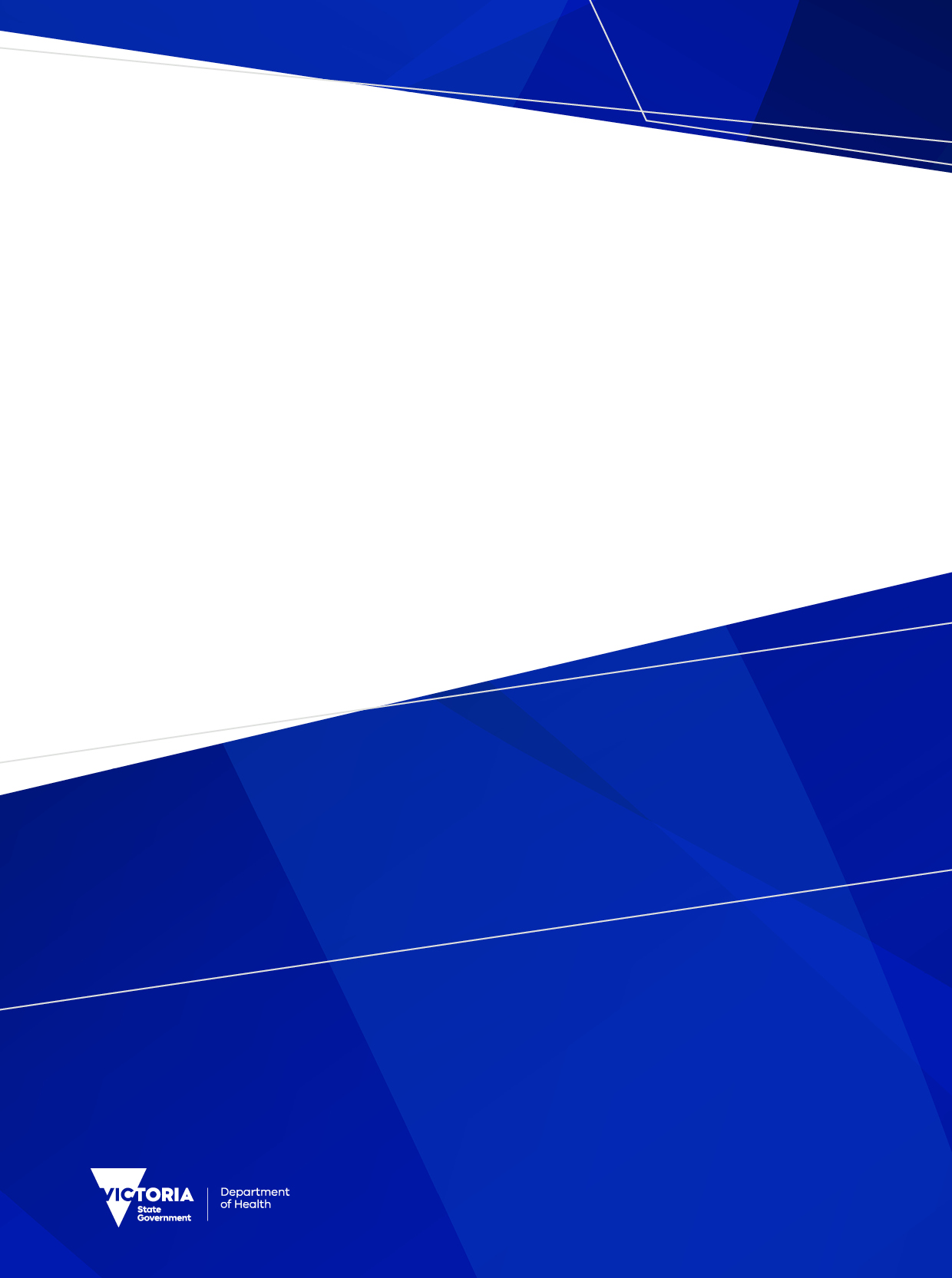 ContentsAcknowledgments	9Acknowledgement of Country	9Funding Acknowledgement	9Executive Summary	10Section 1	11Why	11How	13Framework Structure	16Section 2	17Victorian Early Parenting Centres Outcome Framework	17Summary of the Early Parenting Centres Outcomes Framework	18Outcome Domain 1- Health and Wellbeing	20Outcome Domain 2 - Connection	24Outcome Domain 3 - Growth	27Outcome Domain 4 - Learning	30Outcome Domain 5 - Safe and Secure	34Measures and Tools	37Table 6. Primary Measures and Tools	38Table 7. Additional Measures and Tools for use in the local context	41Section 3	43Implementing the Early Parenting Centres Outcomes Framework	43Implementation Determinants	44EPC Outcomes Framework Implementation Plan	46Implementation roles and responsibilities	46Local EPC Implementation Team	46Community of Practice	46State-wide implementation support	46Implementation Strategies	47Data and monitoring strategies	50Proposed next steps	52References	53Appendix A     Victorian Public Health and Wellbeing Outcomes Framework	54Appendix B  Implementation Plan Template	55Terminology	56Text-equivalent descriptions of figures	57AcknowledgmentsAcknowledgement of CountryThe Victorian Department of Health proudly acknowledges Victoria’s Aboriginal communities and their rich culture and pays respect to Elders past and present. We acknowledge Aboriginal people as Australia’s first peoples and as the Traditional Owners and custodians of the land and water on which we rely. We recognise and value the ongoing contribution of Aboriginal people and communities to Victorian life and how this enriches us.  We embrace the spirit of reconciliation, working towards equality of outcomes and ensuring an equal voice.Development acknowledgementThis Early Parenting Centre Outcomes Framework was developed by Monash University and The Queen Elizabeth Centre in consultation with over 100 stakeholders including members of the Victorian Early Parenting Centre network. The Department of Health would like to acknowledge and thank the following co-developers:  Dr Mandy O’Connor, Research Fellow, Health and Social Care Unit, Monash University Professor Helen Skouteris, Monash Warwick Alliance Joint Professor of Health and Social Care Improvement and Implementation Science, Head of the Health and Social Care Unit, Monash UniversityHelen Cunningham, Director of Clinical Innovation and Development, The Queen Elizabeth Centre Sue White, Chief Executive Officer, The Queen Elizabeth Centre.Funding acknowledgementThis project was funded by the Victorian Department of Health and The Queen Elizabeth Centre (Wendy Spry and Frank Slutzkin Fund).Learning acknowledgementThe Victorian Early Parenting Centre Outcomes Framework is a living document. It will evolve to reflect learnings as the framework is embedded in practice through the Early Parenting Centre Outcomes Framework Implementation Pilot Project, which will be delivered across 2022-23. The framework will be regularly reviewed and refined to reflect implementation learnings as the EPC service network expands across Victoria.Executive SummaryThe Victorian Government has provided significant new investment to expand and reform the Early Parenting Centre (EPC) network in Victoria.The reform will build new EPCs across Victoria and deliver more support for families with children aged 0 – 4 years to promote happy, healthy, safe and thriving children and enhance parent-child relationships. The goals for the expanded network are stepped out in the Expanding Victoria’s Early Parenting Centre Network 2019 – 2024 Strategic Framework.  It identifies four key elements for the development of the expanded network. The Outcomes, data and reporting element recognises the importance of research and evaluation in building the evidence base for innovation, improvement and learning capability. The development of a common EPC Outcomes Framework is also recommended to provide the basis for care planning and review and ongoing quality improvement. In 2021, the Queen Elizabeth Centre and Monash University’s Health and Social Care Unit were commissioned to develop an Outcomes Framework for use across the expanded EPC network. This report presents the Victorian Early Parenting Outcomes Framework and provides detail of its development, theoretical framing and collaborative process used in the design. The comprehensive framework uses a socio-ecological approach to ensure the overarching outcome domains of health and wellbeing, connection, growth, learning and safe and secure are considered across multiple levels of the EPC network. Each domain has a set of indicators that have been designed to monitor and measure change, with suggested measures and tools included. This report also includes an implementation plan outlining implementation strategy designed to embed the framework into practice within EPCs.Monitoring and reporting on progress across the expanded EPC network will contribute significantly to the EPC evidence base. It will also enable research and evaluation to inform innovation, quality improvement and most importantly ensure Victorian families are receiving optimal care and support.Section 1WhyBackground Early Parenting Centres (EPCs) strive to support happy, healthy, safe and thriving babies and toddlers by promoting the parent-child relationship and equipping parents with strategies to achieve their parenting goals.  These goals are often in areas such as sleep and settling, child behaviour, and parent and child health and wellbeing. EPCs recognise that the health and wellbeing of the primary caregiver and whole family is vital to children’s development and outcomes. EPCs provide specialist support for Victorian families with children aged 0–4 years. They deliver flexible, targeted services that are part of the wider service system supporting families including: hospitals, maternal and child health services, supported playgroups and community-based parenting programs.In 2019–20 the Victorian State Budget included $135.1 million over four years to build seven new Early Parenting Centres (EPCs) in the local government areas of Ballarat, Bendigo, Casey, Geelong, Frankston, Whittlesea, and Wyndham. The goals for the expanded EPC network, as outlined in Expanding Victoria’s early parenting centre network 2019–24: strategic framework (Vic Gov, 2019), include the following:Current EPC services reach around 1% of Victorian families with 0–4-year-olds. The planned expansion will allow for coverage to grow to around 3% with reach depending on the exact mix and intensity of services.Many families who seek EPC support cannot access the residential programs they need. The expansion will increase the number of residential family units from 43 to more than 100 across the state. Approximately 27% of families wait more than 30 days to be assessed, and 42% then wait more than 30 days for admission to a program. The expansion will significantly increase capacity and choice, and redesign service models.The current EPC services notionally support families with children 0–4 years old, but 70% of services are provided to families with children younger than 12 months old. The expansion provides an opportunity to increase capacity to support older children and siblings.EPCs are currently accessed by many different kinds of families, but there is limited capacity to respond to the specific needs and preferences of all groups. The new and expanded EPCs will be designed to provide more inclusive and tailored responses to diverse populations. EPC Model of CareThe EPC Model of Care was developed in 2019 to support consistent and high-quality services. It contains the following principles:Child-centred and family focused care – dedicated to the wellness and safety of the child, and providing flexible, tailored care that takes into account the critical role and needs of the whole familyIntegrated and seamless service provision – ensuring that families experience EPC services as part of a single pathway meeting their needs, with smooth transitions, including between health and social care componentsPrevention and early intervention – promoting positive health and wellbeing, and identifying and responding to the short- and long-term risks of illness or harm at the earliest stage possibleQuality care, innovation and accountability – improving the availability and transparent use of data and shared information and evidence to drive quality and service improvementWorkforce expertise – developing the professional workforce of services to meet diverse and changing client needs, and drawing on the expertise in the workforce to continuously improve deliveryEquity of access and responsiveness to diverse families – removing barriers to access and actively providing a culturally safe service that responds to the different needs and concerns of Victorians from diverse cultural backgrounds, sexuality and gender identities, disabilities and other factors Aboriginal self-determination – modelling and promoting self-determination in decision making regarding care for Aboriginal children and families, and supporting Aboriginal-led service provisionSustainable use of resources – using available resources effectively and efficiently to produce maximum value and benefit for families now and into the future.
The EPC Model of Care outlines the following short and long-term outcomes for the expanded network.One of the key elements for the development of the EPC network  outlined in the Expanding Victoria’s early parenting centre network 2019–24: strategic framework (Vic Gov, 2019) includes Outcomes, data and reporting, as detailed here.
Outcomes, data and reportingWe propose developing a common outcomes framework that would provide the basis for care planning and review, and ongoing quality improvement.Key performance indicators for EPCs will be redeveloped to better identify whether needs are being met efficiently and effectively. We will also consider streamlining EPC client service reporting, and ways to bring EPC data systems into better alignment with maternal and child health and other health services. HowThe Victorian Early Parenting Centres Outcomes Framework project will: Develop an outcomes framework to measure the impact of the work of Victorian Early Parenting Centres Develop a roadmap to embed implementation science around the Outcomes Framework to ensure an effective and sustainable model Increase capacity across the sector in building implementation science and outcome measurements. Alliance model The project methodology builds an alliance with all Early Parenting Centres across Victoria to: Develop a true partnership that is governed in a way that demonstrates engagement and collaboration between all stakeholders Reduce duplication and increase consistency Consolidate and share learnings equitably across the sector and foster shared vision and collective impact. Consolidate and share learnings equitably across the sector and foster shared vision and collective impact. MethodologyKey stakeholder engagementThere is an established governance structure for the EPC expansion project which informed the development of the EPC Outcomes Framework.  The Monash University research team presented regular ongoing progress reports and requested feedback during the information collection and development phases. WorkshopsA series of consultation workshops were held with 107 key stakeholders and staff from EPC providers, Department of Health, Aboriginal community representatives, Maternal and Child Health staff and course providers, and consumers. The workshops, held online due to COVID19 restrictions, outlined the purpose of the Outcomes Framework, and provided key stakeholders with an opportunity to provide information and feedback on the components of the EPC Outcomes Framework. Collaboration and co-design of the framework with all key stakeholders was vital to the development of the Outcomes Framework, and for ensuring that the multi-level systemic framework is suitable for use across all EPCs state-wide.Data analysisThe Monash University research team collated, synthesised, and identified common elements from the information collected using thematic analysis. The research team used Braun and Clarke’s (2006) five stages of inductive thematic analysis: (1) Becoming familiar with the data; (2) Generating initial codes; (3) Searching for themes; (4) Refining; and (5) Defining and naming themes. In order to provide an accurate account of the key stakeholders’ perspectives, the research team crosschecked the identified themes ensuring a consensus was reached. The data were organised across the components and contributed to the development of the Outcomes Framework.Theoretical FramingSocio-ecological systems theoryThe socio-ecological approach recognises the importance of addressing individual and population level determinants and understanding the interaction of many factors across the multiple levels of the ecological system to support and guide human development and behaviour (Bronfenbrenner, 1974). Due to the complex needs of families, the services required to support them and the system in which they live a socio-ecological approach has been applied in the development of the Victorian Early Parenting Centres Outcomes Framework.Outcome domains The five outcome domains identified through the data analysis process include: Health and WellbeingConnectionGrowthLearning Safe and Secure. Ecological levelsOutcomes have been derived across the five outcomes domains and are considered across all ecological levels: child, caregiver/parent and family, workforce, EPC, community, and government (see Figure 1).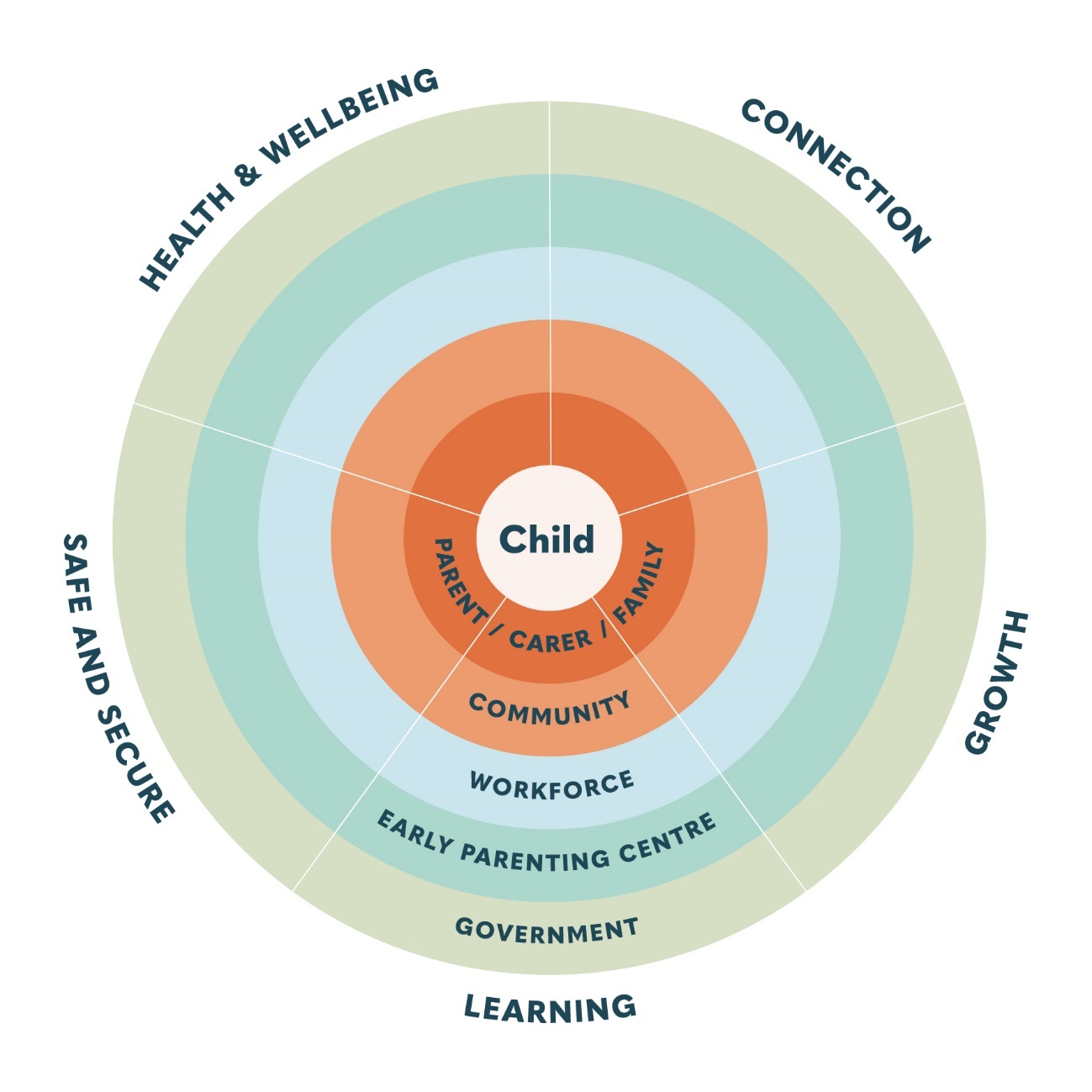 Figure 1. Socio-ecological levels of the EPC Outcomes FrameworkLogic ModelLogic models use graphic depictions to represent shared relationships between various elements of a program, intervention or framework (Smith, Li & Rafferty, 2020). They can be used as an explicit statement of how a program, framework or policy links to the intermediate results that eventually contribute to intended impacts and outcomes (Davidoff et al., 2015). This logic model represents the purpose and proposed impact of the EPC Outcomes Framework across the socio-ecological levels of the EPC network (Figure 2).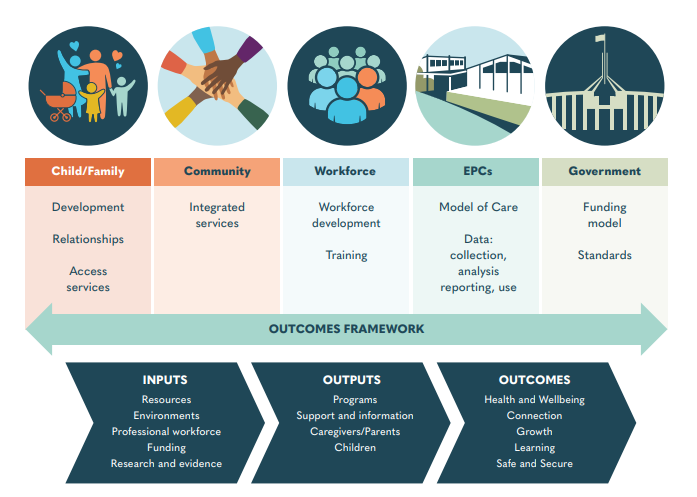 Figure 2. Logic model of the Outcomes FrameworkFramework StructureThe Outcomes Framework is structured using overarching outcome domains, outcome areas, key results indicators and measures as represented in Figure 3. Each outcome domain (Health and Wellbeing, Connection, Growth, Learning and Safe and Secure) contains outcomes areas, and each outcomes area has a set of key result indicators that have been designed to examine and report change within the outcome area. Key results indicators operationalise expected change in the outcome area for the multiple levels identified in the Outcomes Framework. Key results indicators were developed using SMART (Specific, Measurable, Achievable, Relevant and Timely) principles (Doran, 1981) to ensure the indicators have the capacity to map progress in the outcome areas. Extensive research and a key stakeholder workshop was conducted to identify appropriate measures and tools required to examine change across the outcome areas. 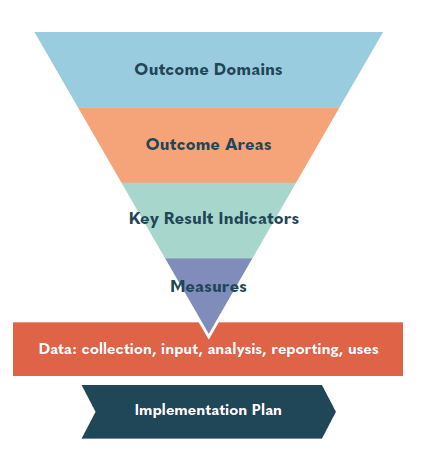 Figure 3. Framework structureSection 2Victorian Early Parenting Centres Outcome Framework This section of the report is the EPC Outcomes Framework and includes:an Outcomes Framework Summary general information about the outcomes domains outcome domain tables detailing outcome areas and key results indicators and measures. additional measures and tools tables (Table 6 and 7) with further information of the measures recommended for use by the EPCs.
Aboriginal community-controlled organisation representatives were consulted during the development of this Outcomes Framework and their contributions are included. To ensure Aboriginal early parenting outcomes and measures are tailored for these Aboriginal communities, the Department of Health will separately commission an Aboriginal Outcomes Framework.The Aboriginal Outcomes Framework will be instrumental in: determining Aboriginal measures of success and key outcome areas required to meet the needs and aspirations of Aboriginal children, parents and families within an early parenting context informing a future Aboriginal led EPC model of care and service model for early parenting support, and exploring key outcome areas to improve Aboriginal health, wellbeing, development, access and cultural safety across the expanded EPC network. Aboriginal children and families have unique strengths and experiences that require acknowledgement of culture and culturally safe practices as determined by Aboriginal families and services. Outcomes for Aboriginal families may include outcomes other than those contained in this framework.Summary of the Early Parenting Centres Outcomes FrameworkOutcome Domain 1- Health and WellbeingHealth and Wellbeing: to have optimal healthGeneral information: Health and wellbeing outcomes have been extensively explored and documented in the following Australian and Victorian Government plans and frameworks. These have been applied to the development of the Victorian EPC outcomes.The Australian Health Performance Framework is a conceptual framework categorising the health system components, their inter-relationships and scope, and the measurement of performance across the system. The overall objective is to improve health outcomes for all Australians and ensure the sustainability of the Australian health system (NHIPPC, 2017). Health outcomes for families include:Health conditions: incidence and prevalence of disease, disorder, injury or trauma or other health related states.Human function: alterations to body, structure of function (impairment), activity limitations and restrictions in participation.Wellbeing: measures of physical, mental and social wellbeing of individuals.The following priority areas and objectives in the Victorian public health and wellbeing plan 2019 – 2023 are associated with the health and wellbeing outcomes for families (Vic. DHHS, 2019):
See Appendix A for the Victorian Public Health and Wellbeing Outcomes Framework.Table 1 details the health and wellbeing outcomes, key results indicators and suggested measures/tools for each socio-ecological level.Table 1. Health and Wellbeing Outcome Domain*Optional measure/tool Outcome Domain 2 - ConnectionConnection: to be nurtured, engaged and supportedGeneral information: Connection outcomes consider the relationships, connections, or networks that a system, person or object has with someone/thing else, the act or process of joining and the combined outcome.  Relational factors contributing to connection include:Attachment: recognises the affectional bond or connection between a person and an attachment figure, usually a caregiver. Attachment styles can influence children’s health, behaviour, and developmental wellbeing.Relationship satisfaction: the interpersonal evaluation of the feelings towards another person characterised by trust, respect, honesty, support, and communication. Interactions:  considers both the process and the content of the connection between people. Communication: the use of language to talk, write, listen or reading in order to give, receive and share information.Engagement: in the context of the act of engaging. To be involved in the process of connecting with something or someone that is grounded in the act of reciprocity or mutual benefit.Partnerships: a relationship of ongoing connection working towards a mutual goal, traditionally defined by a formal arrangement.Table 2 details the connection outcomes, key results indicators and suggested measures/tools for each socio-ecological level.Table 2. Connection Outcome Domain* Optional measure/toolOutcome Domain 3 - GrowthGrowth: to be developing individually and togetherGeneral information: Growth outcomes recognises changes in development and behaviour across time. Development is the act or process of growing, progressing or developing and includes the following areas: Cognitive: the ability to think, reason and make decisions using knowledge, skills and problem-solving strategies as the brain grows and matures.Physical: the progression and refinement of gross and fine motor skills through regular movement and activity in order to control and use our bodies and healthy weight development.Social: the process of learning and gaining skills, knowledge and values to interact socially and relate to others.Emotional: the process of learning and understanding feelings and emotions, the emergence and regulation of feelings and the capacity to recognise feelings in others. Language: the process of understanding language and learning to use words and sentences through auditory and oral strategies in order to communicate.Behavioural development is the progression of actions, reactions and functioning in response to the environment, events and situations. The development of the above key growth areas can significantly influence behaviour and response mechanisms.*Note developmental and behavioural milestones and growth can occur at different timepoints for children during the early childhood period.Table 3 details the growth outcomes, key results indicators and suggested measures/tools for each socio-ecological level.Table 3. Growth Outcome Domain
* Optional measure/toolOutcome Domain 4 - LearningLearning: to have the skills and knowledge to be successful learnersGeneral information: Learning outcomes describe the attainment of knowledge, skills or expertise gained through involvement in learning activities including programs, interventions, education, training and courses and can include the following: Intellectual skills: the ability to think, plan, learn and function through comprehension, reasoning, analysis, problem solving and memory. Also includes the understanding of how to do something such as concepts, procedures, rules and execution in practice.Cognitive strategies: personal capabilities to think, learn, organise and behave through the use of rehearsal, elaboration, mental imagery and reflection strategies.Verbal information: the articulation of learned knowledge and skills through the use of language and communication strategies.Attitudes: represented by a) feelings and emotions; b) cognitive beliefs and knowledge and c) behaviours towards an event, person, idea or object. Assessments of self and others can influence knowledge functioning and social thought and can also predict behaviour.Practical skills: real activities, strategies or work requiring special training and knowledge. Skills and lessons that can be learnt, taught and practiced enabling self-help and provision of assistance to others.Table 4 details the learning outcomes, key results indicators and suggested measures/tools for each socio-ecological level.Table 4. Learning Outcome Domain* Optional measure/toolOutcome Domain 5 - Safe and SecureSafe and Secure: to be protected and includedGeneral information: Safe and secure outcomes acknowledge the internal and external conditions or surroundings in which people live and work including place and social environments. such as:Culture: the ways of life, ideas, customs, beliefs, and social behaviours of a population passed on through generations.Diversity: the uniqueness of humanity through ability, personality, life experiences, beliefs, ethnicity, gender and sexual orientation.Inclusion: the practice or quality of including people with a range of capabilities from different social and ethnic backgrounds. Safety: the freedom from harm or danger and the state of being safe - physically, emotionally, psychologically, financially, culturally, sexually.Table 5 details the safe and secure outcomes, key results indicators and suggested measures/tools for each socio-ecological level.Table 5. Safe and Secure Outcome Domain* Optional measure/toolMeasures and ToolsThe following measures and tools are recommended to measure the outcomes included in this framework. Administration of the measures will be dependent on program delivery and it is suggested the data collection time points should be specified in EPC practice and program guidelines and frameworks.The primary measures outlined here in Table 6 are required to be completed by all EPCs to ensure consistency in reporting and data analysis.Table 6. Primary Measures and ToolsThe additional measures included here in Table 7 recognise the need for EPCs to understand their families and services within their local context and can be utilised for internal review purposes.Table 7. Additional Measures and Tools for use in the local contextSection 3 Implementing the Early Parenting Centres Outcomes FrameworkPurposeThis plan has been created to support the implementation of the EPC Outcomes Framework. The objectives of the implementation plan are to:guide the embedding of the Outcomes Framework across the existing EPCssupport EPCs to consider the key implementation determinants (barriers and enablers) and enable EPCs to successfully test and embed the Outcomes Framework, and tailor implementation based on their local context and needsprovide practical steps to assist EPCs to test the transition of the state-wide Outcomes Framework into practice.Development of the Implementation PlanThe Implementation Plan has been developed by Monash University in consultation with key stakeholders and is informed by implementation science. The following terminology and theoretical approaches have been used throughout this plan to guide its development:Implementation science examines the methods and strategies to encourage adoption
and integration of evidence-based practices, interventions, policies and frameworks into routine practice in order to improve outcomes. Implementation planning is the vital pathway between the adoption of frameworks and interventions and the routine use of recommended activities into practice. Planning for implementation processes and systems to monitor outcomes and translating evidence into practice may significantly lead to improvements in outcomes and engagement with organisational frameworks and interventions (Damschroder et al., 2009; de Jong et al., 2014).The key areas informing the development of the Implementation Plan include:Implementation Determinants (barriers/enablers): understanding and/or explaining what influences implementation such as characteristics, settings and processes.Implementation Goals: state the desired aims or results following engagement in implementation strategies and mechanisms.Implementation Strategies and Approaches: vital practice focused approaches and activities required to accomplish translating frameworks and programs into practice. Roles and responsibilities (ownership): a person or team or in a workplace and the tasks and duties of the particular role or job description.Milestones/timeframes: a significant, target or deadline stage of the implementation process.Measures: measurement of implementation outcomes including acceptability, adoption, appropriateness, costs, feasibility, fidelity, penetration, and sustainability.(Damschroder et al., 2009; Proctor et al., 2009; Smith & Rafferty, 2020).Implementation DeterminantsThe Child Outcomes Research Consortium’s seven determinants for implementation of an outcomes framework (see Figure 2. Marriott, Sleed, & Dalzell, 2019) has been applied to inform this plan. This includes the synthesis of the information collated during development of the outcomes framework and additional sessions held with a wide range of staff from The Queen Elizabeth Centre. Barriers and enablers for the following determinants were identified and used to develop the implementation plan’s goals, strategies and activities.#1 Leadership, vision and culture: Senior organisational leaders share a consistent vision and support is provided for meaningful collection and use of outcome measures; ensuring that staff collecting and using data feel empowered and supported. Determinants identified include communication, culture, prominence, interpretation, training and budget.#2 Embedding measures as part of the everyday: Support is required to embed the measures and tools required to measure outcomes. Determinants identified include meetings, roles and responsibilities, supervision and transparency.#3 Building staff confidence and capability: Keeping staff engaged with the implementation process and developing strategies to remove implementation barriers. Determinants identified include starting small, new starters, training and peer supervision.#4 Practical considerations and processes: Ensure environments are designed to support data collection, analysis and use. Determinants identified include measure formats (e.g., online/electronic/hard copy), access to measures and tools, practice guidelines and data input.#5 Basic IT considerations: Ensure data is accessible beyond collection by providing local IT systems that are functional for collecting, storing and reporting data.Determinants identified include electronic recording, reporting plan and IT training.#6 Sustaining the effort: Maintain a sustained focus on implementation beyond the initial introduction of the framework. Determinants identified include sharing successes early and often, creating a community of practice, and building collaborative partnerships across EPCs.#7 Analysing and reporting aggregate data to inform service decisions: Data analysis and interpretation should be consistent, appropriate for all possible key stakeholders audiences and directly related to the identified outcomes. Determinants identified include data completeness, range of impact information and socio-ecological level groupings.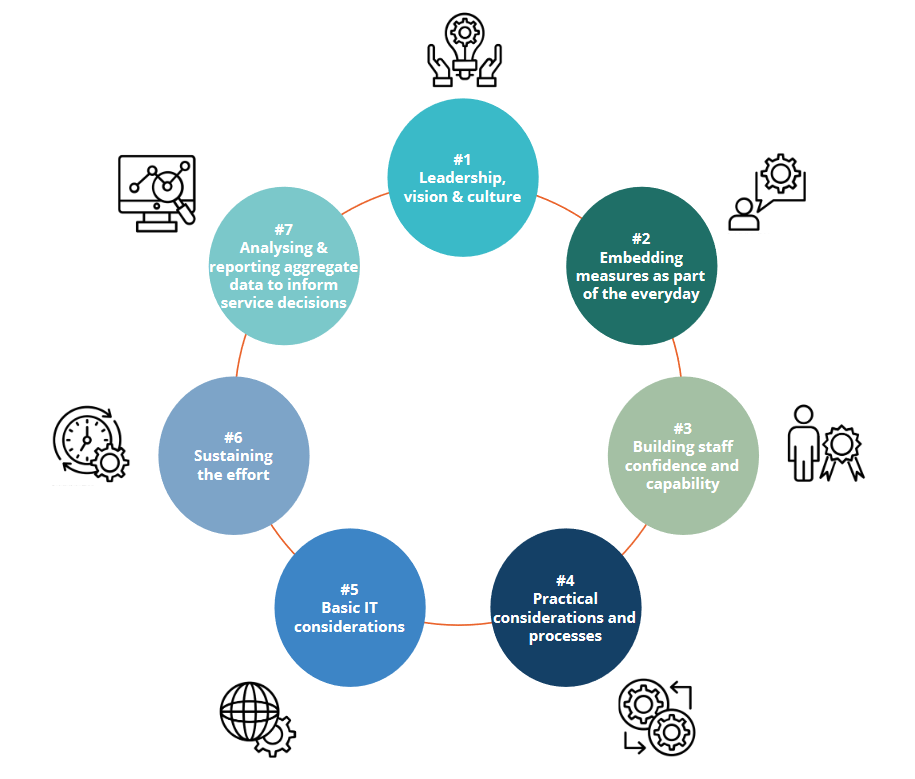 Figure 4 Seven determinants of implementation (Marriott, Sleed, & Dalzell, 2019)EPC Outcomes Framework Implementation Plan The following implementation plan outlines implementation roles and responsibilities and provides the strategies, approaches and activities to support the implementation of the Outcomes Framework into EPC practice.This is not a linear implementation plan - rather it is suggested that EPCs engage in the areas concurrently and utilise a phased approach to implementing the Outcomes Framework.Further, the Outcomes Framework and this implementation plan will be ‘living’ documents that can be refined over time as new learning arise and as more efficient methods are realised.Implementation roles and responsibilitiesImplementation owners for activities within this plan have been identified to ensure they are actioned in a timely manner by staff/teams with appropriate expertise. Local EPC Implementation TeamIn order to support implementation of the Outcomes Framework, the creation of a local implementation team for each EPC is advised. The local implementation team may consist of senior representation from: People and Culture, Education, Information and Technology, Quality, Safety, Risk and Clinical areas. The role of the local implementation team is to plan for and action the implementation strategies and activities within their EPC. A local implementation plan template has been developed to support EPC service providers (see Appendix B) to map implementation strategies, approaches, activities and can be utilised by the team to capture who will be responsible, milestones/timeframes and implementation measures for each activity.Community of PracticeEstablishing an EPC Community of Practice consisting of key representatives from each EPC will enable the coming together and sharing of information, skills, ideas, and learnings from the implementation process to support successful implementation of the Outcomes Framework across the EPC network. It will be critical that this group works together during the expansion of Victoria’s EPC network in order to share learning and expert knowledge, particularly regarding what is working well and what needs to be strengthened; and to document implementation outcomes from the whole of network perspective.State-wide implementation supportThe Department of Health will support EPCs to implement the Outcomes Framework by providing overarching guidance and resources to support consistency of practice across the expanded EPC network. This will include guidance to support EPC operation and clinical practice, such as the development of the state-wide Clinical Practice Framework, and implementation guidelines for areas such as intake, referral, and prioritisation. The Department will partner with existing EPCs to develop these resources and materials to ensure they are accepted and adopted into practice.Implementation StrategiesTo successfully plan for the implementation of the Outcomes Framework, a set of common implementation strategies are required to ensure consistency, fidelity, and sustainability of embedding the Outcomes Framework into practice across the EPC network. The following key strategies have been identified: Planning: To successfully plan for the implementation of the Outcomes Framework.Education: To have the resources and support to educate and inform staff, consumers, community members and stakeholders about the Outcomes Framework and how it will be utilised in practice.Data and Monitoring: To ensure outcomes data, reporting and monitoring is consistent, accessible, streamlined and readily used across all levels of the Outcomes Framework.Planning strategiesImplementation goal 1: To successfully plan for the implementation of the Outcomes Framework Consideration of planning elements including leadership, knowledge, internal reviews, and stakeholder and consumer engagement. Collectively these provide a strong foundation for the implementation of the Outcomes Framework. These strategies have the capacity to influence and promote positive communication, culture, leadership and vision in the adoption of the Outcomes Framework in EPCs. 
Education strategiesImplementation goal 2: To have the resources and support to educate and inform staff, consumers, community members and stakeholders about the Outcomes Framework and how it will be utilised in practice.Embedding the Outcomes Framework into practice will involve: scoping existing training and practices, developing resources, preparing and delivering training, supporting translation to practice and establishing EPC Communities of Practice.  These elements will influence building staff confidence and capability, embedding the measures, and contribute to sustaining the use of the framework.
Data and monitoring strategiesImplementation goal 3: To ensure outcomes data, reporting and monitoring is consistent, accessible, streamlined and readily used across all levels of the Outcomes Framework.A range of data and monitoring approaches / elements will enable the review of systems and alignment of the Outcomes Framework in existing systems; development of systems and tools; recording, translating and reporting of data and supports required. Collectively these will ensure interpretation, consistency and fidelity of outcomes being measured, and contribute to the understanding of the impact of EPCs.Proposed next stepsThis implementation process should be conducted, in conjunction with the existing EPCs to begin the introduction and implementation of the Outcomes Framework. A collaborative, partnership approach towards implementation across the existing EPCs prior to the scale-up and expansion of the EPC network, will enable: knowledge and learnings to be shared; the identification of additional implementations strategies, activities required and areas not previously considered; and can inform the refinement of the implementation plan and Outcomes Framework as the new EPCs join the network.ReferencesBraun, V., & Clarke, V. (2006). Using thematic analysis in psychology. Qualitative research in psychology, 3(2), 77-101.Bronfenbrenner, U. (1974). Developmental research, public policy and the ecology of childhood. Child development, 45(1), 1-5.Damschroder, L. J., Aron, D. C., Keith, R. E., Kirsh, S. R., Alexander, J. A., & Lowery, J. C. (2009). Fostering implementation of health services research findings into practice: a consolidated framework for advancing implementation science. Implementation science, 4(1), 1-15.Davidoff, F., Dixon-Woods, M., Leviton, L., & Michie, S. (2015). Demystifying theory and its use in improvement. BMJ quality & safety, 24(3), 228-238.Department of Health and Human Services. (2019). Victorian public health and wellbeing plan 2019–2023. Victorian State Government. https://www2.health.vic.gov.au/about/publications/policiesandguidelines/victorian-public-health-wellbeing-plan-2019-2023De Jong, K., Timman, R., Hakkaart-Van Roijen, L., Vermeulen, P., Kooiman, K., Passchier, J., & Busschbach, J. V. (2014). The effect of outcome monitoring feedback to clinicians and patients in short and long-term psychotherapy: A randomized controlled trial. Psychotherapy Research, 24(6), 629-639.Doran, G. T. (1981). There's a S.M.A.R.T. way to write management's goals and objectives. Management Review. 70 (11): 35–36.Marriott, S., Sleed, M., & Dalzell, K. (2019). Implementing routine outcome monitoring in specialist perinatal mental health services. Child Outcomes Research Consortium. https://www.corc.uk.net/media/2311/perinatal-roms-manual-a4-final-print-december-2019.pdfNHIPPC (National Health Information and Performance Principal Committee) (2017). Adelaide: COAG Health Council. The Australian Health Performance FrameworkProctor, E. K., Landsverk, J., Aarons, G., Chambers, D., Glisson, C., & Mittman, B. (2009). Implementation research in mental health services: An emerging science with conceptual, methodological, and training challenges. Administration and Policy in Mental Health and Mental Health Services Research, 36(1), 24–34.Smith, J. D., Li, D. H., & Rafferty, M. R. (2020). The implementation research logic model: a method for planning, executing, reporting, and synthesizing implementation projects. Implementation Science, 15(1), 1-12.Victorian Government (Vic Gov) (2019) Expanding Victoria’s early parenting centre network 2019 – 2024 Strategic framework. https://www.dhhs.vic.gov.au/early-parenting-centres-expansion-and-upgrade [Accessed 15 February 2021].Victorian Government (Vic Gov) (2020) Early parenting centre model of care. https://www.dhhs.vic.gov.au/early-parenting-centres-expansion-and-upgrade [Accessed 15 February 2021].Appendix A    
Victorian Public Health and Wellbeing Outcomes Framework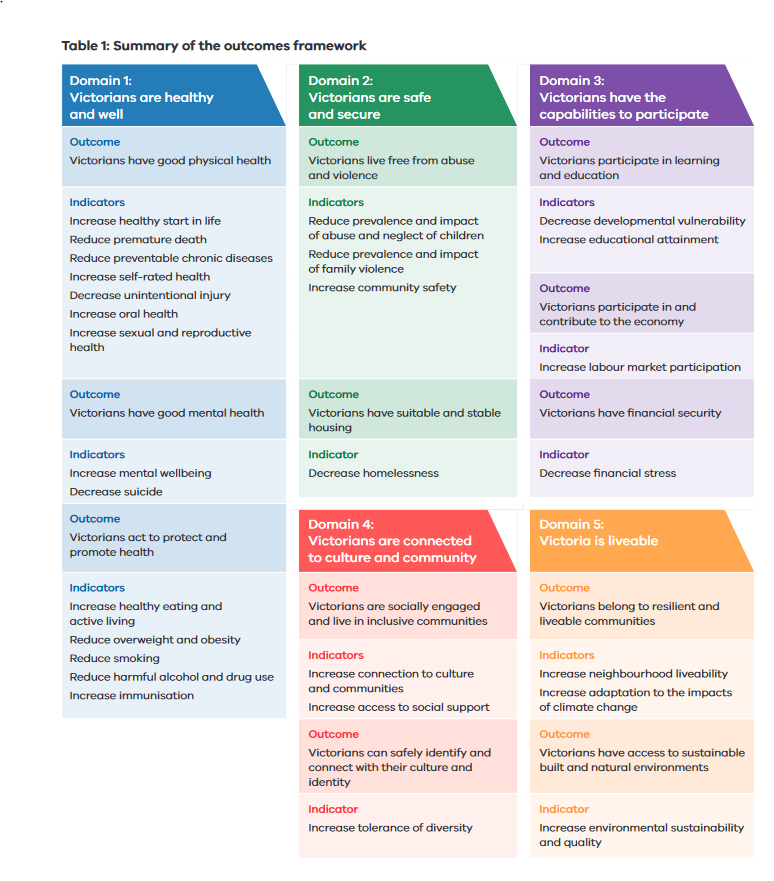 Appendix B 
Implementation Plan TemplateTerminologyText-equivalent descriptions of figures Figure 1. Ecological levelsFive outcome domains:Health and WellbeingConnectionSafe and SecureLearningGrowthSix ecological levels:ChildCaregiver/parent and familyWorkforceEPCCommunityGovernment Figure 2. Logical modelOutcomes FrameworkChild/FamilyDevelopmentRelationshipsAccess servicesCommunityIntegrated servicesWorkforceWorkforce developmentTrainingEPCsModel of CareData: collection, analysis, reporting, useGovernmentFunding modelStandardsInputsResourcesEnvironmentsProfessional workforceFundingResearch and evidenceOutputsProgramsSupport and informationCaregivers/ParentsChildrenOutcomesHealth and WellbeingConnectionGrowthLearningSafe and SecureFigure 3. Framework StructureOutcome DomainsOutcome AreasKey Result IndicatorsMeasuresData: collection, input, analysis, reporting, usesImplementation PlanFigure 4. Seven determinants of implementation Leadership, vision and cultureEmbedding measures as part of the everydayBuilding staff confidence and capacityPractical considerations and processesBasic IT considerationsSustaining the effortAnalysing and reporting aggregate data to inform service directionsVictorian Early Parenting Centres Outcomes Framework Accessible versionOFFICIALVictorian Early Parenting Centres Outcomes Framework Accessible versionTo receive this publication in an accessible format the Early Parenting Centres Expansion Project team <EPCproject@health.vic.gov.au>.Authorised and published by the Victorian Government, 1 Treasury Place, Melbourne.© State of Victoria, Australia, Department of Health October 2022.Except where otherwise indicated, the images in this publication show models and illustrative settings only, and do not necessarily depict actual services, facilities or recipients of services. This publication may contain images of deceased Aboriginal and Torres Strait Islander peoples.In this document, ‘Aboriginal’ refers to both Aboriginal and Torres Strait Islander people. ‘Indigenous’ or ‘Koori/Koorie’ is retained when part of the title of a report, program or quotation.ISBN 978-1-76131-000-3 (pdf/online/MS word)Available on the Department of Health  < https://www.health.vic.gov.au/maternal-child-health/early-parenting-centres> Short-term outcomesLonger-term outcomesStrengthened parent–child relationshipsChildren are happy, healthy, safe and thrivingParents and children feel supported, connected and acceptedStronger family relationships, with the child at the centreParents have the knowledge, skills and confidence to support their children’s health, wellbeing and development and their own health and wellbeingFamilies are well connected to supportive communities and servicesFamilies are connected back into MCH and other services and informal support networks.Key termsKey termsOutcome DomainsOverarching categorisation of outcomes in order to apply general principlesOutcome AreasSpecific benefit that may occur due to the participation in an activity or programs or involvement with a serviceKey Result IndicatorThe measure of change or progress in associated outcomes due to participation in an activity or program or involvement with a serviceMeasuresA tool used to quantify change and enable reporting of variation in outcomesSocio-ecological LevelOutcomesOutcomesOutcomesOutcomesOutcomesSocio-ecological LevelHealth and WellbeingConnectionGrowthLearningSafe and SecureChildChildren are healthy and wellChildren are nurtured, engaged and supportedChildren are constantly developingChildren have skills and knowledge to be successful learners and teachersChildren are safe and secureParent
/CaregiverFamilies are healthy and wellFamilies are nurtured, engaged and supportedFamilies and children are developing togetherFamilies have skills and knowledge to be successful learners and teachersFamilies are safe and secureCommunityEPCs and communities together support health and wellbeingEPCs and communities together nurture, engage and support familiesEPCs and communities together support child and family developmentEPCs and communities together contribute to learning successEPCs and communities together are safe and secureWorkforceWorkforce is healthy and wellWorkforce is nurtured, engaged and supportedWorkforce is developing together and with familiesWorkforce has skills and knowledge to be successful learners and teachersWorkforce is safe and secureEPCEPC environments are healthyEPCs nurture, engage and support families, staff and communityEPC environments support child, family and workforce developmentEPCs contribute to learning successEPC environments are safe and secureGovernmentGovernments support the health and wellbeing of children and familiesGovernments support and engage communities, EPCs and familiesGovernments support EPCs and communities to promote child, family and workforce developmentGovernments contribute to child, family and EPC learning successGovernments support safe and secure environments for families, the workforce and communitiesPriority AreaObjectiveReducing injuryDecrease injury across the population, with an emphasis on priority populations: children 0–14 years, young adults 15–24 years, older adults 65+, Aboriginal Victorians and rural populationsPreventing all forms of violenceWomen, men, girls and boys are treated equally with respect and dignity
All parts of the community are engaged in practical and creative ways to learn about respectful, safe and equitable relationships
Women and children are resourced, supported and empowered to make decisions regarding their safety and wellbeing
All Victorians feel safe and empowered to take a stand against family violenceIncreasing healthy eatingIncrease capacity to breastfeed, and prepare and consume healthier foods and drinks
Increase socio-cultural norms reinforcing healthier eating, drinking and breastfeedingIncreasing active livingIncrease accessible and adaptable spaces for active living, ensuring compliance with appropriate state and national regulations and standards
Increase socio-cultural norms reinforcing active living Increase capacity to be more physically active and less sedentary
Decrease sedentariness in workplaces, schools and early learning centres and during leisure timeImproving mental wellbeingA reduction in the prevalence of mental illness, and increased resilience among Victorian individuals, families and communities
Reductions in the gap in social and emotional wellbeing for at-risk groups, including Aboriginal Victorians, with an emphasis on 
loneliness and increasing social connectedness 
Reductions in the occurrence of suicide deaths, suicidal ideation and suicidal attempt, and the gap between the suicide rates for vulnerable groups and the general populationSocio-ecological Level OutcomesOutcome AreaKey Result IndictorMeasure/ToolChildChildren are healthy and well Mental and emotional wellbeingIncrease mental and emotional wellbeing, by decreasing risk factors and increasing protective factorsParent Child InteractionFamily Violence Screening and IdentificationPre-Admission Form (PAF)Newborn Observation*ChildChildren are healthy and well Physical health including sleep and nutritionIncrease physical healthChild Family Action PlanParenting Strengths ScaleImmunisation statusFeed and sleep chartPhysical assessment Breastfeeding statusFamily Violence Screening and IdentificationPre-Admission Form (PAF)Parent/Carer
/FamilyFamilies are healthy and wellMental health and emotional wellbeingIncrease support of mental health and emotional wellbeingIdentify and refer to health professionalsChild Family Action PlanEdinburgh Postnatal Depression Scale (EPDS)Family Violence Screening and IdentificationLinks/referrals to other support servicesPre-Admission Form (PAF)Depression Anxiety Stress Scale (DASS21)* Antenatal Risk Questionnaire*Karitane Family Outcomes Tool*Difficult Life Circumstances (DLC)*Parent/Carer
/FamilyFamilies are healthy and wellPhysical health including:Ante and post-natal careBreast feedingSleepIncrease support of healthy eating and active lifestyle strategiesDecrease smoking, drug and alcohol use Links/referrals to other support services. i.e QUIT, GP, allied health and community servicesFamily Violence Screening and IdentificationPre-Admission Form (PAF)Community Life Skills (CLS)*Difficult Life Circumstances (DLC)*Parent/Carer
/FamilyFamilies are healthy and wellWellbeingIncrease sense of wellbeingPersonal Wellbeing IndexCommunityEPCs and communities together support health and wellbeingEarly intervention and preventive health care (physical and emotional)Increase early intervention and preventive care integrated across servicesLinks/referrals between servicesService partnershipsWorkforceWorkforce is healthy and wellMental and emotional wellbeing Increase support of mental health and emotional wellbeing People Matter Survey No. of reflective practice and supervision sessions EAP usageWorkforceWorkforce is healthy and wellWellbeingIncrease sense of wellbeingPeople Matter SurveyWorkforceWorkforce is healthy and wellPhysical health Increase physical healthImmunisation ratesEngagement in staff health and wellbeing programEarly Parenting CentreEarly Parenting Centres environments are healthyWorkplace cultureIncrease positive beliefs, interactions, behaviours, and attitudes in the workplacePeople Matter SurveyEarly Parenting CentreEarly Parenting Centres environments are healthyEarly intervention and preventive health care (physical and emotional)Increase support for workforce and families to engage in preventive health careReferrals to appropriate support for staff and familiesLinks/referralsEmployee Assistance Program (EAP) usageGovernmentGovernments support the health and wellbeing of children and familiesFederal governmentChildren and families are healthy and wellServices aligned to: National Safety and Quality Health Care Standards (NSQHS)GovernmentGovernments support the health and wellbeing of children and familiesState governmentChildren and families are healthy and wellService outcomes aligned to: Victorian Public Health and Wellbeing PlanHuman Services StandardsBest Interests FrameworkGovernmentGovernments support the health and wellbeing of children and familiesState governmentChildren have a strong sense of wellbeing Service outcomes aligned to: Victorian Public Health and Wellbeing PlanGovernmentGovernments support the health and wellbeing of children and familiesState governmentSafe, effective child/family centred care Services aligned to: Safer Care Victoria Clinical Governance Framework Victorian Child Safe StandardsMandatory ReportingBest Interests FrameworkClient Voice Framework for Community ServicesSocio-ecological Level OutcomesOutcome AreaKey Result IndictorMeasure/ToolChildChildren are nurtured, engaged and supportedRelationships (attachment, interactions, sensitivity, engagement)Increase quality of relationships with primary caregiversIncrease connection to culture and community for Aboriginal and Torres Strait Islander childrenParent Child InteractionChild and Family Action PlanNewborn Observation*Parent/Carer/
Family Families are nurtured, engaged and supportedSupportEngagementNetworkIncrease support and engagement with family, peers, professionalsIncrease connection to culture and community for Aboriginal and Torres Strait Islander familiesChild Family Action PlanFamily Violence Screening and IdentificationLink to MCH servicesNumber of referralsFamily Experience SurveyAntenatal Risk Questionnaire*Community Life Skills (CLS)*Difficult Life Circumstances (DLC)*Parent/Carer/
Family Families are nurtured, engaged and supportedRelationship with child Increase quality of relationships with children- Strengthen responsiveness and communication with child- Strengthen interactions and engagement with child Parent Child InteractionParenting Strengths ScaleKansas Parental Satisfaction Scale (KANSAS)Parent Empowerment and Efficacy Measure (PEEM) Family Experience SurveyCommunityEPCs and communities together nurture, engage and support familiesRelationships and partnerships with communities and sectorIncrease and strengthen relationships with EPCs and service providers Promote connection of Aboriginal and Torres Strait Islander children and families to their communitiesNo. of service partnershipsWorkforceWorkforce are nurtured, engaged and supportedRelationships Increase engagement and support through supervision, peer relationships and team connectionSupervision and reflective practice sessionsPeople Matter SurveyEarly Parenting CentreEarly Parenting Centres nurture, engage and support families, staff and communityReferralsIncrease internal and external referrals to connect workforce, families and communityLinks/referrals Early Parenting CentreEarly Parenting Centres nurture, engage and support families, staff and communityNetworks and partnershipsIncrease and strengthen networks and partnershipsNo. of service partnershipsEarly Parenting CentreEarly Parenting Centres nurture, engage and support families, staff and communitySector visibilityIncrease visibility of servicesWebsite and social media activityLinks/referralsNo. of community engagement activitiesGovernmentGovernments nurture, support and engage communities, EPCs and familiesState governmentVictorians are connected to culture and communityService outcomes aligned to: Victorian Public Health and Wellbeing Plan Human Services StandardsClient Voice Framework for Community ServicesGovernmentGovernments nurture, support and engage communities, EPCs and familiesState governmentChildren are connected with and contribute to their worldService outcomes aligned to: Victorian Public Health and Wellbeing PlanGovernmentGovernments nurture, support and engage communities, EPCs and familiesState governmentContinuous monitoring and improvement of consumer partnerships and workforceServices aligned to: Safer Care Victoria Clinical Governance Framework EPC Model of CareSocio-ecological Level OutcomesOutcome AreaKey Result IndictorMeasure/ToolChildChildren are constantly developingBehaviourIdentify age-appropriate behavioural milestonesKansas Parental Satisfaction Scale (KANSAS)My Health, Learning and Development Record Difficult Life Circumstances (DLC)*ChildChildren are constantly developingDevelopment: physical, social-emotional, cognitive, language Identify age-appropriate developmental milestonesMy Health, Learning and Development Record Feed-Sleep chartPhysical assessmentDifficult Life Circumstances (DLC)*Parents’ Evaluation of Developmental Status (PEDS)*Ages and Stages Questionnaire (ASQ)*Brigance Developmental Screening* ChildChildren are constantly developingPhysical growthIdentity age-appropriate physical growthMy Health, Learning and Development Record Pre-Admission Form (PAF)WHO Growth Charts*Parent/Carer/
Family Families and children are developing togetherBehaviour and developmentIncrease support of child development and prosocial behavioursParenting Strengths ScaleParent Child InteractionKansas Parental Satisfaction Scale (KANSAS)Karitane Family Outcomes Tool*CommunityEPCs and communities together support child and family development PartnershipsIncrease partnering opportunities for children, families and EPCs with community organisations and service providersNo. of service partnershipsWorkforceWorkforce is developing together and with familiesBehaviour and developmentDecrease developmental vulnerability for children and familiesAnnual Performance Review and Development PlanWorkforceWorkforce is developing together and with familiesPsychological (trauma, stress minimised)Increase awareness of psychological stressorsReflective practice SupervisionEAP usageWorkforceWorkforce is developing together and with familiesEmpowerment (decision making/planning)Increase engagement in career planningAnnual Performance Review and Development PlanWorkforceWorkforce is developing together and with familiesTeam buildingIncrease and strengthen team buildingPeople Matter SurveyEarly Parenting CentresEarly Parenting Centre environments support child, family and workforce developmentContinual improvementIncrease engagement in continual improvement processes and safe, effective child/family centred careMeasures aligned to Safer Care Victoria Clinical Governance FrameworkAccreditation statusGovernmentGovernments support EPCs and communities to promote child, family and workforce developmentState GovernmentChildren have a sense of identityChildren are effective communicatorsServices aligned to: Vic Early Years Learning and Development FrameworkVic Child and Adolescent Outcomes FrameworkGovernmentGovernments support EPCs and communities to promote child, family and workforce developmentState GovernmentChildren are safeServices aligned to: Victorian Child Safe StandardsSocio-ecological Level OutcomesOutcome AreaKey Result IndictorMeasure/ToolChildChildren have skills and knowledge to be successful learners and teachersSleepIncrease self-settling techniquesEnhance age-appropriate sleep patternsChild Family Action PlanParenting Strengths ScaleFeed-Sleep ChartChildChildren have skills and knowledge to be successful learners and teachersPlayIncrease the use of play in learningParent Child InteractionChildChildren have skills and knowledge to be successful learners and teachersCommunication, language and cuesIncrease intentional communication exchangesIncrease acquisition of first language through exposure and modellingIncrease the use of cues to express selfParenting Strengths ScaleParent Child InteractionParent/Carer/
Family Families have skills and knowledge to be successful learners and teachersGoal settingDevelopment of action plan and goalsChild and Family Action PlanFamily Experience SurveyParent/Carer/
Family Families have skills and knowledge to be successful learners and teachersAwareness and knowledge Increase knowledge and understanding of child behaviours and development, parenting, sleep, feeding, play, communication and cuesParenting Strengths ScaleKansas Parental Satisfaction Scale (KANSAS)Family Experience SurveyKaritane Family Outcomes Tool*Parent/Carer/
Family Families have skills and knowledge to be successful learners and teachersStrategies and skills Increase use of strategies and skills relating to child behaviour and development, parenting, sleep, feeding, play, communication and cuesChild Family Action PlanParent Child InteractionFamily Experience SurveyKaritane Family Outcomes Tool*Parent/Carer/
Family Families have skills and knowledge to be successful learners and teachersConfidence, independence, engagement and empowermentIncrease parenting confidence, independence, engagement and empowermentParenting Strengths ScaleKansas Parental Satisfaction Scale (KANSAS)Parent Child InteractionParent Empowerment and Efficacy Measure (PEEM)Family Experience SurveyKaritane Parenting Confidence Scale*Karitane Family Outcomes Tool*Parent/Carer/
Family Families have skills and knowledge to be successful learners and teachersCapacity, motivation and expectationsIncrease capacity and motivation to learn strategies and skillsUnderstanding of realistic parenting expectationsChild Family Action PlanFamily Experience SurveyCommunityEPCs and communities together contribute to learning successAwareness and knowledgeIncrease awareness and knowledge EPCs servicesLinks/referrals/enquiries Engagement through websitesCommunityEPCs and communities together contribute to learning successCommunicationIncrease communication with communities and service providers No. of Consumer and Community Involvement activitiesWorkforceWorkforce has skills and knowledge to be successful learners and teachersSupporting families:ConfidenceEngagementAwarenessMotivationCommunication and languageRisk assessmentIncrease knowledge, skills, and strategies to support families Annual Performance Review and Development PlanWorkforceWorkforce has skills and knowledge to be successful learners and teachersPersonal/professional development: KnowledgeSkills and strategiesCore competenciesIncrease knowledge, skills, strategies and core competenciesAnnual Performance Review and Development PlanEarly Parenting CentresEarly Parenting Centres contribute to learning successSupporting staff:Professional developmentOrientationSupervisionProvision of learning opportunities to support staffLearning and development data Early Parenting CentresEarly Parenting Centres contribute to learning successCompetenciesProvision of core competencies and role expectationsClinical competencies – scope of practice reviewedEarly Parenting CentresEarly Parenting Centres contribute to learning successContinual improvementOpportunities for revision of systems and processes Compliance with accreditation processesProvision of safe, effective, child/family centred careMeasures aligned to Safer Care Victoria Clinical Governance FrameworkAccreditation statusEarly Parenting CentresEarly Parenting Centres contribute to learning successModel of CareProvision and implementation of Model of CareLearning and development dataAggregated child/family outcomes measuresGovernmentGovernments contribute to child, family and EPC learning successFederal governmentMonitoring, compliance and enforcement of relevant standards Services aligned to: National Safety and Quality Health Services StandardsGovernmentGovernments contribute to child, family and EPC learning successState governmentChildren are confident and involved learnersChildren are effective communicatorsServices aligned to: Victorian Child Safe StandardsGovernmentGovernments contribute to child, family and EPC learning successState governmentVictorians have the capabilities to participateServices aligned to: Safer Care Victoria Clinical Governance FrameworkClient Voice Framework for Community ServicesGovernmentGovernments contribute to child, family and EPC learning successState governmentEPCs provide learning environments for children and familiesServices aligned to:EPC Model of CareSocio-ecological Level OutcomesOutcome AreaKey Result IndictorMeasure/ToolChildChildren are safe and securePhysical, psychological and emotional wellbeingIncrease physical, mental and emotional health and wellbeingReduce preventable injury and harmReduce exposure to abuse and neglectChild and Family Action PlanParenting Strengths ScaleSafe Sleeping ChecklistSafety ChecklistFamily Violence Screening and IdentificationChildChildren are safe and secureDiversity and intersectionality:Children from CALD familiesChildren experiencing differing abilitiesGender equityRecognition, acknowledgement and celebration of diversity Child and Family Action Plan Pre-Admission Form (PAF)Parent/Carer/
Family Families are safe and secureAccess and opportunityIncrease opportunities to access supportive service environments that respond to family’s needsWaitlist timesService Usage dataFamily Experience SurveyParent/Carer/
Family Families are safe and securePhysical, psychological and emotional wellbeingIncrease physical, mental and emotional health and wellbeingReduce preventable injury Reduce exposure to abuse and harmEdinburgh Postnatal Depression Scale (EPDS)Family Violence Screening and IdentificationParenting Strengths ScaleLinks/referrals to other support servicesDepression Anxiety Stress Scale (DASS21)*Difficult Life Circumstances (DLC)*Parent/Carer/
Family Families are safe and secureDiversity and intersectionality:Families who identify as CALD Parents/caregivers experiencing differing abilitiesParents/caregivers who identify as LGBTIQA+Gender equityRecognition, acknowledgement and celebration of diversityChild and Family Action Plan Family Experience SurveyPre-Admission Form (PAF)CommunityEPCs and communities together are safe and secureSafe and accessibleIncrease safe, welcoming and accessible environments for communities to gatherNo. of Consumer and Community Involvement activitiesCommunityEPCs and communities together are safe and secureIntegrated servicesIncrease opportunities for communities to integrate and care for familiesNo. of formal partnershipsCommunityEPCs and communities together are safe and secureEquality, equity, diversity and intersectionality for families and staff:Identify as CALD Experiencing differing abilitiesIdentify as LGBTIQA+Gender equityRecognition, acknowledgement and celebration of diversity Organisational equity and inclusion planWorkforceWorkforce is safe and secureDiversity and intersectionality:Workforce who identify as CALD Workforce experiencing differing abilitiesWorkforce who identify as LGBTIQA+Gender equityRecognition, acknowledgement and celebration of diversity Organisational Diversity and Inclusion PlanWorkforceWorkforce is safe and secureAccessible and safeIncrease accessible, safe and secure workplace environments OHS standards and reportingPeople Matter SurveyWorkforceWorkforce is safe and securePsychological and emotional Increase promotion of supportive and positive workplace culture People Matter SurveyEarly Parenting CentreEarly Parenting Centre environments are safe and secureEquality, equity, diversity and intersectionality for families and staff:Identify as CALD Experiencing differing abilitiesIdentify as LGBTIQA+Gender equityRecognition, acknowledgement and celebration of diversity Provision of equitable rights and opportunitiesOrganisational equity and inclusion planPeople Matter SurveyEarly Parenting CentreEarly Parenting Centre environments are safe and securePhysical environmentIncrease safe, welcoming and accessible environments for clients workforce and community membersBuilding compliance with disability standardsPeople Matter SurveyFamily Experience Survey Early Parenting CentreEarly Parenting Centre environments are safe and secureOrganisational integrityProvision of ethical and moral principles and valuesProvision of equitable rights and opportunitiesMission/values statementPeople Matter SurveyGovernmentGovernments support safe and secure environments for families, the workforce and the communityState governmentVictorians are safe and secureVictoria is liveableService outcomes aligned to: Victorian Public Health and Wellbeing Plan GovernmentGovernments support safe and secure environments for families, the workforce and the communityState governmentVictorians are connected to culture and community Services outcomes aligned to:Cultural Responsiveness Framework: guidelines for Victorian Health ServicesGovernmentGovernments support safe and secure environments for families, the workforce and the communityState governmentContinuous monitoring and improvement of clear commitment to child safety standardsVictorian Child Safe StandardsName of Measure/ToolMeasuresOutcome domainLevelCompleted byModalityAnnual Performance Development Review Appraisal PlanIndividual work performance, professional development and goal planningConnectionGrowthLearningStaffStaffReviewInterviewBreastfeeding statusUse of breastfeedingHealth and WellbeingGrowthChildStaffInterviewChild Family Action PlanDevelop goals, outcomes and actions Health and WellbeingConnectionGrowthLearningSafe and Secure ChildCaregiver/ParentCaregiver/ParentStaffWritten planEdinburgh Postnatal Depression Scale (EPDS)Postnatal depression and sensitive to antenatal depressive symptoms and anxietyHealth and WellbeingConnectionCaregiver/ParentCaregiver/ParentSurvey10 itemsFamily Experience SurveyProgram and service satisfaction and outcomesConnectionLearningSafe and SecureCaregiver/ParentEPCCaregiver/ParentSurveyFamily Violence Screening and IdentificationPhysicalEnvironmentHealth and WellbeingConnectionSafe and SecureChildCaregiver/ParentStaffMARAM ToolsFeed-Sleep ChartFood and fluid intakeSettling behaviourHealth and WellbeingGrowthLearningChildStaffOngoing chartImmunisation statusImmunisation statusHealth and WellbeingChildStaffReview:Australian ImmunisationRegisterChild Health RecordKansas Parental Satisfaction Scale(KANSAS)Satisfaction with:- Child’s behaviour- Self as a parent- Relationship with childConnectionGrowthLearningChildCaregiver/ParentCaregiver/ParentSurvey 3 itemsParent Child Interaction (Brigance)Parent-child interactionsHealth and WellbeingConnectionGrowthLearningChildCaregiver/ParentStaffSurvey 13 itemsParent Empowerment and Efficacy Measure (PEEM)Caregivers/parents sense of being able to engage confidently with the responsibilities of being a parentConnectionLearningSafe and Secure Caregiver/ParentCaregiver/ParentSurvey 20 itemsParenting Strengths ScaleBased on Barnard Parent-Child Interaction ModelParent-child interactions: sensitivity to cues, response to child distress, social-emotional growth fostering, cognitive growth fostering, clarity of cues, child responsiveness to parent.Physical Health and Wellbeing: food, safety and protection, health and hygiene needs, prevention of illnessHealth and WellbeingConnectionGrowthLearningSafe and Secure ChildCaregiver/ParentCaregiver/ParentSurvey9 itemsPersonal Wellbeing IndexSatisfaction of seven quality of life domainsHealth and WellbeingCaregiver/ParentStaffCaregiver/ParentStaffSurvey9 itemsPeople Matter Survey Workplace aspects including job satisfaction, diversity and inclusion and work-related stressHealth and WellbeingConnectionGrowthSafe and Secure StaffStaffSurvey206 itemsPhysical assessment Physical health including sleep and nutritionInjury, harm, abuse and neglectHealth and WellbeingGrowthSafe and SecureChildStaffWHO Grow ChartsFeed-Sleep ChartOral HealthPre-Admission Form (PAF)Intake, referral, demographic and general child and family informationHealth and WellbeingGrowthSafe and SecureChildCaregiver/ParentCaregiver/ParentStaffReferral, intake and admission data collectionSafe Sleeping ChecklistSafety of sleeping environmentsSafe and SecureChildStaffSurvey10 itemsSafety ChecklistComprehensive safety checklist for each area of the homeSafe and SecureChildCaregiver/Parent83 itemsName of Measure/ToolMeasuresOutcome domainLevelCompleted byModalityAges and Stages Questionnaire (ASQ)Developmental and social-emotional screening for childrenGrowthChildCaregiver/ParentStaffQuestionnaire30 itemsAntenatal Risk Questionnaire(ANRQ)Past mental health, physical, sexual, emotional abuse, current support, relationship with mother and partner, anxiety and obsesionality, stressorsHealth and WellbeingConnectionCaregiver/ParentCaregiver/ParentSurvey9 itemsBrigance Developmental ScreeningDevelopmental screening and assessment for childrenGrowthChildStaff10 – 15 mins assessmentCommunity Life Skills (CLS)Use of community resources and ability to negotiate for self and family in the communityHealth and WellbeingConnectionCaregiver/ParentStaffSurvey33 itemsDepression Anxiety Stress Scale(DASS21)Depression, anxiety and stressHealth and WellbeingCaregiver/ParentCaregiver/ParentSurvey21 itemsDifficult Life Circumstances (DLC)Stressors or chronic challenges in familiesHealth and WellbeingConnectionGrowthSafe and SecureChildCaregiver/ParentCaregiver/ParentSurvey38 ItemsKaritane Family Outcomes Tool(KFOT)Parental feelingsReading cues and meeting child’s needsPerception of child behaviourHealth and WellbeingGrowthLearningCaregiver/ParentCaregiver/Parent*Survey under development with UNSWKaritane Parenting Confidence Scale (KPCS)Assess parenting confidenceLearningCaregiver/ParentCaregiver/ParentSurvey15 itemsNewborn Observation (NBO)Describe the newborn’s responses to their new extrauterine environment and document the contribution of the newborn infant to the development of the emerging parent-child relationship.Health and WellbeingConnectionChildStaff18 neuro-behavioural observationsParent-Child Interaction ScaleNCASTParent-child feeding and teaching interactionsHealth and WellbeingGrowthLearningChildCaregiver/ParentStaffVideoAssessmentParents’ Evaluation of Developmental Status (PEDS)Child development from the parent perspectiveGrowthChildCaregiver/ParentSurvey10 itemsImplementation approachesActivitiesImplementation ownerLeadershipEnsure representation on the state-wide EPC groups including workforce, funding and implementation.State-wide implementation supportLocal implementation team LeadershipEstablish a local implementation team.Include the Outcomes Framework within strategic and operational planning (including communications).Embed an organisational culture that celebrates outcomes.Support a continuous improvement and learning culture.Recruit, designate and train leaders for the change effort.Local Implementation TeamReadinessMap current practice with the Outcomes Framework and identify areas for change and new learning.Determine degree of readiness to implement, barriers and strengths to implementation.Assess staff knowledge, beliefs and self-efficacy.Conduct information sessions for staff, key stakeholders, governing boards, consumers, community members relating to the Outcomes Framework.Local Implementation TeamKnowledgeMap current clinical practice with state-wide practice guidance (yet to be developed).Identify areas that require de-implementation and new areas that require implementation.State-wide implementation support KnowledgeInternally review and revise all guidelines, frameworks, procedures, protocols and policies to reflect the Outcomes Framework.Revise role descriptions and performance management tools to reflect Outcomes Framework implementation.Local Implementation TeamStakeholder EngagementIdentify and engage stakeholders to oversee implementation efforts, and to provide advice and make recommendations.Build a local alliance (staff, governing boards, key stakeholders, academic partnerships).Recruit and foster relationships with partners to support the implementation effort.Engage advisory boards and working groups to support implementation.State-wide implementation support Community of PracticeLocal Implementation TeamStakeholder EngagementFoster relationships with staff to champion the implementation of the Outcomes Framework.Ensure consumer representation on the Local Implementation Team.Local Implementation TeamImplementation approachesActivitiesImplementation ownerScope current enablersAssess state-wide resources.Identify learning, development and training opportunities that already exist that could be adapted to support the Outcomes Framework implementation.State-wide implementation support Scope current enablersIdentify clinical champions to lead implementation.Local Implementation TeamScope clinical practice requirementsMap current practice (tools/measures) with the Outcomes Framework and identify areas for change and new learning.Local Implementation TeamPrepare clinical practice resourcesAlign program development and professional development with outcomes.Redevelop current clinical practice framework to support implementation of the Outcomes Framework.Include current and any future state-wide EPC resources (e.g., Victoria Sleep and Settling Model of Care).Develop or align guidelines, procedures, training manuals, toolkits and other supporting materials to the Outcomes Framework.Include information resources to promote common understanding about the Framework and the implementation.Prepare internal and external communications promoting the framework. State-wide implementation support Local Implementation TeamPrepare and deliver trainingAlign training with respective evidence-informed tools/measures guidance.Develop individual and organisation training plans that support the implementation of the Framework and meets the training needs of the organisation’s workforce.Deliver this training plan across the organisation tailoring to level of competency, skill and knowledge.Deliver training across a range of modalities: in-person, live online, technology assisted (e.g. videos, eLearning, modules).Provide live in the moment training (on the ward/floor) to contextualise the Outcomes Framework and demonstrate use of tools/skills/knowledge.Local Implementation TeamSupporting translation to practiceInformation and knowledge exchange opportunities – internally and across the EPC network.Community of PracticeSupporting translation to practiceTrain designated clinicians/champions to support and coach others.Provision of reflective practice and supervision, regular updates and ongoing consultations.Provision of peer support program, individual learning plans and reviews.Training in how to engage with the data to measure impact (outcomes).Working in partnership with families to achieve these outcomes.Local Implementation TeamEPC Community of PracticeProvide representation (educator and clinician) on the state-wide EPC Community of Practice.Share information and learnings with the state-wide Community of Practice.Provide opportunities to experience other EPC environments - secondments, placements.Community of PracticeEPC Community of PracticeEstablish a Local Implementation Team forum for:Exchange of ideasInformation sharingPeer supportExploration of issuesReview of recent development and practicesLocal Implementation TeamImplementation approachesActivitiesImplementation ownerReview and alignReview current systems and align with the Outcomes Framework.State-wide implementation support Local Implementation TeamSystems and ToolsProvide systems and processes that monitor all outcomes. Provide IT systems that are streamlined, accessible and easy to use for all staff.Provide IT systems which enable easy data input, access to collated data and detailed reporting.Develop, test and introduce IT systems which also address language, protocols, algorithms, standards, measures, outcomes and implementation.Embed measures and tools into client management system.State-wide implementation support Local Implementation TeamData recording, translating and reportingCollect and collate outcome data. Provide data to clinicians and administrators to inform practice, audit processes and standards.Enable clinicians to interpret data and translate it into practice with the families. Ensure data is accessible for reporting across all outcomes.Local Implementation TeamSupport- ensure data qualityDevelop processes and strategies for staff to encourage consumers to complete outcomes measuresDedicated IT training support for data collection, analysis and reportingCollect local information and knowledge about implementation and share with Communities of PracticeLocal Implementation TeamStrategyApproachActivityRoles/ResponsibilityMilestones/TimelinesImplementation MeasuresExamplePlanningLeadershipInclude the Outcomes Framework within strategic and operational planning (including communications)People and CultureCommunication teamExecutive Leadership Team2 monthsAdoptionSustainabilityANRQAntenatal Risk QuestionnaireCALDCulturally and Linguistically DiverseCFAPChild Family Action PlanDASS21Depression Anxiety Stress ScaleEAPEmployee Assistance ProgramEPCEarly Parenting CentreEPDSEdinburgh Postnatal Depression ScaleGPGeneral PractitionerKANSASKansas Parental Satisfaction ScaleLGBTIQA+Lesbian Gay Bisexual Transgender Intersex Queer Asexual and other diverse sexual orientations and gender identitiesMARAMFamily Violence Multi-Agency Risk Assessment and Management FrameworkMCHMaternal and Child HealthOHSOccupational Health and SafetyPEEMParent Empowerment and Efficacy MeasurePSSParenting Strengths ScaleSCVSafer Care VictoriaSNAICCSecretariat of National Aboriginal and Islander Child CareVicVictoria/Victorian